
Agenda Item:		C
Date:			November 19, 2020
Title: 	Final Review of Technical Edits to the Board of Education Approved Courses to Satisfy Graduation Requirements for the Standard, Advanced Studies, and Modified Standard Diplomas in Virginia Public Schools 
Presenter:  	Michael F. Bolling, Assistant Superintendent for Learning and Innovation
Email:	 		Michael.Bolling@doe.virginia.gov 		Phone: (804) 225-2034Purpose of Presentation: Executive Summary:
The Department of Education is proposing technical edits to the Board of Education Approved Courses to Satisfy Graduation Requirements for the Standard, Advanced Studies, and Modified Standard Diplomas in Virginia Public Schools. The proposed edits found in Attachment A:provide additional background by referencing the Board’s work to implement new graduation requirements aligned with the Profile of a Virginia Graduate; update School Courses for the Exchange of Data (SCED) codes used to identify courses in which students are enrolled and remove the Virginia assignments codes which have been phased out statewide;update the language regarding state testing requirements; delete unnecessary or outdated content;update content to reflect current practice in previously approved course offerings; and improve accuracy, readability, and consistency in formatting.The section titled “Courses Approved for the Modified Standard Diploma, Effective Only for Students with Disabilities Who Entered the Ninth Grade Prior to 2013-2014” will be removed when the language is no longer applicable to eligible high school students. 
Action Requested:  Superintendent’s Recommendation: 
The Superintendent of Public Instruction recommends the Board of Education approve the proposed technical edits to the Board of Education Approved Courses to Satisfy Graduation Requirements for High School Diplomas in Virginia Public Schools.
Rationale for Action:The proposed technical edits are required for appropriate notation of course enrollments in the Master Schedule Collection (MSC) by school divisions.	
Previous Review or Action:  
Background Information and Statutory Authority: 
Sections 8VAC 20-131-50 and 8VAC 20-131-51 of Regulations Establishing Standards for Accrediting Public Schools in Virginia (8 VAC 20-131-10 et. seq.) set forth the requirements for awarding diplomas in Virginia. Those requirements specify which level of courses and/or subject area disciplines students must complete to earn either a standard or verified unit of credit in the areas of mathematics, laboratory science, and history and social science, as well as the credit requirements in other content disciplines. The regulations also specify that the Board of Education shall approve courses (other than those specifically named in the standards) to satisfy the requirements in those areas.The Board of Education Approved Courses to Satisfy Graduation Requirements for the Standard, Advanced Studies, and Modified Standard Diplomas in Virginia Public Schools document was previously updated in October 2018 to address legislative changes in the area of world language and October 2017 to approve Environmental Science as an approved course.
Timetable for Further Review/Action:
None.
Impact on Fiscal and Human Resources: None.Virginia Board of Education Agenda Item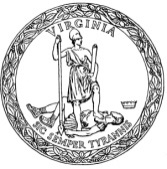 